Согласие на обработку персональных данныхЯ,________________________________________________________________________________________,(ФИО)Дата рождения_____________________________.Согласно ст.9 ФЗ от 27.07.2006 г. №152 ФЗ «О персональных данных», даю свое согласие ООО «Вилла роща» на обработку моих персональных данных, относящихся к перечисленным ниже категориям персональных данных: фамилия, имя, отчество, пол, дата рождения, место рождения, данные документа удостоверяющего личность, гражданство, номер телефона, электронная почта, место регистрации.Я даю свое согласие на обработку персональных данных с целью исполнения договора по предоставлению гостиничных услуг.Настоящее согласие предоставляется мной на осуществление действий в отношении моих персональных данных, которые необходимы для достижения указанной выше цели, включая: сбор; запись; систематизация; накопление; хранение; уточнение (обновление, изменение); извлечение; использование; блокирование; удаление; уничтожение.Я проинформирован о том, что ООО «Вилла роща» осуществляет обработку моих персональных данных в соответствии с действующим законодательством РФ как неавтоматизированным, так и автоматизированным способами.Данное согласие действует в течение срока оказания гостиничных услуг.Данное согласие может быть отозвано путем направления письменного уведомления гостинице.Я подтверждаю, что, давая такое согласие, я действую по собственной воле и в своих интересах.«____» ______________ 2023 г.                                           _____________/________________________/                                                                                                    подпись                                     расшифровка	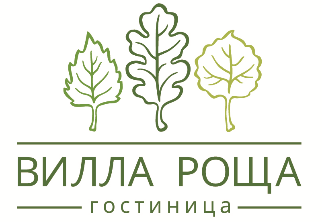 ОБЩЕСТВО С ОГРАНИЧЕННОЙ ОТВЕТСТВЕННОСТЬЮ«ВИЛЛА РОЩА»214031, г. Смоленск, проезд Генерала Коновницына, дом 1, ИНН 6732069643, КПП 673201001ОГРН 1146733003163, р/сч 40702810704840001527 в ФИЛИАЛ ЦЕНТРАЛЬНЫЙ ПАО БАНКА «ФК ОТКРЫТИЕ» 